Задание по литературе- группа  14 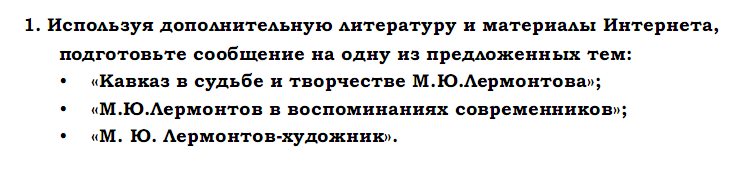 1.2.Прочитать, законспектировать.Когда первую поэму Николая Гоголя раскритиковали современники, он выкупил и сжег весь тираж. Следующее произведение, «Вечера на хуторе близ Диканьки», сделало писателя знаменитым: историями о нечистой силе восхищались Александр Пушкин и Василий Жуковский. «Ревизор» и «Мертвые души», повести «Невский проспект» и «Шинель» — Гоголь высмеивал пороки и писал о «маленьком человеке». Литератор Сергей Аксаков говорил: «Это истинный мученик высокой мысли, мученик нашего времени».Рукоделие, стихи и нечистая сила: детство ГоголяНиколай Гоголь родился в селе Сорочинцы Полтавской губернии, которая на тот момент входила в состав Российской империи. Его отец, Василий Гоголь-Яновский, был коллежским асессором и служил на почте, но в 1805 году вышел в отставку, женился и стал заниматься хозяйством. Вскоре он подружился с бывшим министром Дмитрием Трощинским, который жил в соседнем селе. Вместе они создали домашний театр. Гоголь-Яновский сам писал комедии для представлений на украинском языке, а сюжеты брал из народных сказок. Мария Косяровская вышла за него замуж в 14 лет и посвятила себя семье. Она вспоминала: «Я не выезжала ни на какие собрания и балы, находя все счастье в своем семействе; мы не могли разлучаться друг от друга ни на один день, и когда он ездил по хозяйству в поле в маленьких дрожках, то всегда брал меня с собою».Николай Гоголь был третьим ребенком в семье, первые двое сыновей родились мертвыми. Будущего писателя назвали в честь святого Николая: незадолго до родов мать молилась именно ему. Позже в семье появилось еще восемь детей, однако в живых остались только дочери Мария, Анна, Елизавета и Ольга. Гоголь много времени проводил с сестрами и даже занимался с ними рукоделием: кроил занавески и платья, вышивал, вязал спицами шарфы. Ольга вспоминала: «Он ходил к бабушке и просил шерсти, вроде гаруса, чтобы выткать поясок: на гребенке ткал пояски». Он рано увлекся и сочинительством. Отец брал его в поля и дорогой давал темы для стихотворных импровизаций: «степь», «солнце», «небеса». В пять лет Гоголь уже начал сам записывать свои произведения. Мать была суеверной и вечерами часто рассказывала детям истории про леших, домовых и нечистую силу.Спускались сумерки. Я прижался к уголку дивана и прислушивался к стуку длинного маятника старинных стенных часов. Вдруг мяуканье кошки нарушило тяготивший покой. Я никогда не забуду, как она шла, потягиваясь, а мягкие лапы постукивали о половицы когтями, и зеленые глаза искрились недобрым светом. Мне стало жутко. «Киса, киса», — пробормотал я и, схвативши кошку побежал в сад, где бросил ее в пруд и несколько раз, когда она старалась выплыть и выйти на берег, отталкивал ее шестом.Григорий Данилевский. Собрание сочинений, XIV, 119. Рассказ со слов ГоголяКогда Гоголю исполнилось десять лет, родители привезли его в Полтаву, к одному из преподавателей местной гимназии. Будущий писатель жил в доме учителя и готовился к поступлению в пансион: занимался арифметикой, читал книги по истории, работал с картами.Гоголь в гимназии: первая поэма и школьный театрВ 1821 году Николай Гоголь поступил в Нежинскую гимназию высших наук. Он не был прилежным: часто отвлекался на уроках и занимался только перед экзаменами. Преподаватель латыни Иван Кулжинский вспоминал: «Он учился у меня три года и ничему не научился… Во время лекций Гоголь всегда, бывало, под скамьею держит какую-нибудь книгу и читает». Любимыми предметами будущего писателя были рисование и русская словесность. Он восхищался Александром Пушкиным. Когда в 1825 году вышли первые главы «Евгения Онегина», то Гоголь перечитывал их столько раз, что выучил наизусть. Сочинял он и сам. Произведения — поэму «Разбойники», повесть «Братья Твердиславичи» — он размещал в собственном рукописном журнале «Звезда».Никто не думал из нас, чтобы Гоголь мог быть когда-либо писателем даже посредственным, потому что он известен был в лицее за самого нерадивого и обыкновенного слушателя. <…> Довольно бывало ему сказать одно слово, сделать одно движение, чтобы все в классе, как бешеные или сумасшедшие захохотали в одно горло, даже при учителе, директоре.Николай Сушков, драматургНиколай Гоголь создал в гимназии театр. Он выбирал пьесы, распределял роли и расписывал декорации. Актерами становились ученики, они же приносили кто что мог в «театральный гардероб». Одной из самых популярных пьес был «Недоросль» по Фонвизину — Гоголь играл госпожу Простакову. Сокурсник писателя Тимофей Пащенко вспоминал: «Все мы думали тогда, что Гоголь поступит на сцену, потому что у него был громадный талант и все данные для игры на сцене».В 1825 году у Гоголя умер отец. Гимназист тяжело переживал потерю. Его мать вспоминала: «Я детям не могла писать о нашем несчастии и просила письменно директора в Нежине приготовить к такому удару моего сына; он в таком был горе, что хотел броситься в окно с верхнего этажа». После смерти отца начались проблемы с деньгами: мать не умела управлять хозяйством. Тогда Гоголь сначала предложил продать лес, который по завещанию принадлежал ему, а потом и вовсе отказался от наследства в пользу сестер.В 1827 году Гоголь сочинил поэму «Ганц Кюхельгартен» о юноше, который отверг любовь ради мечты о Греции. Спустя год писатель окончил Нежинскую гимназию и решил отправиться в Петербург. Он писал дяде Петру Косяровскому: «Признаюсь, меня не берет охота ворочаться когда-либо домой, особливо бывши несколько раз свидетель, как необыкновенная мать наша бьется, мучится, иногда даже об какой-нибудь копейке. <…> Я с своей стороны все сделал, денег беру с собой немного, чтобы стало на проезд и на первое обзаведение».«Совершенно встречал одни неудачи»: жизнь в ПетербургеВ декабре 1828 года Николай Гоголь приехал в Петербург устраиваться на службу. Он вспоминал: «Петербург мне показался вовсе не таким, как я думал, я его воображал гораздо красивее, великолепнее. <…> Жить здесь не совсем по-свински, то есть иметь раз в день щи да кашу, несравненно дороже, нежели мы думали. <…> Это заставляет меня жить как в пустыне. Я принужден отказаться от лучшего своего удовольствия — видеть театр». Писатель не мог найти работу: выпускника Нежинской гимназии либо не хотели принимать, либо предлагали слишком маленькое жалованье.В 1829 году Гоголь написал стихотворение «Италия» и без подписи отправил в журнал «Сын Отечества». Произведение опубликовали, и это придало уверенности литератору. Он решил напечатать и гимназическую поэму «Ганц Кюхельгартен» под псевдонимом В. Алов. Однако в этот раз книга не расходилась: сочинение раскритиковали за наивность и отсутствие композиции. Тогда Николай Гоголь выкупил весь тираж у книгопродавцев и сжег. После неудачи он пробовал стать актером и был на прослушивании у директора Императорских театров Сергея Гагарина. Но писателя не взяли. Гоголь вспоминал: «Мысли тучами налегают одна на другую, не давая одна другой места. <…> Везде совершенно я встречал одни неудачи и — что всего страннее — там, где их вовсе нельзя было ожидать. <…> Какое ужасное наказание! Ядовитее и жесточе его для меня ничего не было в мире». Летом 1829 года он уехал в путешествие по Германии.Осенью 1829 года Николай Гоголь вернулся в Петербург. Денег не хватало, и он устроился помощником столоначальника в департамента уделов. Писатель был коллежским асессором — самый младший чин в Табели о рангах. Гоголь писал матери: «После бесконечных исканий, мне удалось, наконец, сыскать место, очень, однако ж, незавидное. Но что ж делать?» Литератор принимал жалобы, сшивал документы и выполнял мелкие поручения начальства, а в свободное время он сочинял повести о жизни в Украине. За помощью Гоголь обратился к матери: «Сделайте милость, описуйте для меня также нравы, обычаи, поверья… какие платья были в их время у сотников, их жен, у тысячников, у них самих, какие материи были известны в их время, и все с подробнейшею подробностью». В 1830 году в журнале «Отечественные записки» писатель опубликовал повесть «Бисаврюк, или Вечер накануне Ивана Купалы». Текст сильно отличался от оригинала: издатель Павел Свиньин отредактировал произведение на свой вкус.Постепенно Гоголь все больше писал для журналов. В 1831 году в «Литературной газете» вышли материалы «Несколько мыслей о преподавании детям географии» и «Женщина», а в альманахе «Северные цветы» появились главы исторического романа «Гетьман». Владельцем обоих изданий был Антон Дельвиг. Поэт ввел молодого автора в литературный круг и познакомил с Василием Жуковским и Петром Плетневым. Писатели помогли найти Николаю Гоголю новую работу: он стал учителем в женском Патриотическом институте, а в выходные давал частные уроки детям знатных дворян. Параллельно литератор работал над серией повестей об Украине.«Необыкновенное явление в литературе»: известные произведения ГоголяВ 1831 году вышла книга Гоголя «Вечера на хуторе близ Диканьки», куда вошло четыре рассказа: «Сорочинская ярмарка», ранее опубликованный «Вечер накануне Ивана Купала», «Майская ночь, или Утопленница» и «Пропавшая грамота». Действие книги происходило на родине автора, в Миргородском районе Полтавской губернии. Героями были жители украинской деревни, а в сюжете повседневная жизнь смешивалась с мистическими мотивами, которые были в ходу у селян. Сборник сразу же стал популярным и получил хорошие отзывы читателей: автора хвалили поэты Александр Пушкин, Евгений Баратынский, Иван Киреевский и многие другие. Баратынский писал: «Еще не было у нас автора с такою веселостью, у нас на севере она великая редкость… <…> Слог его жив, оригинален, исполнен красок и часто вкуса». А Пушкин в письме Александру Воейкову оставил такой отзыв о Гоголе:Сейчас прочел «Вечера близ Диканьки». Они изумили меня. Вот настоящая веселость, искренняя, непринужденная, без жеманства, без чопорности. А местами какая поэзия, какая чувствительность! Мне сказывали, что… наборщики помирали со смеху, набирая его книгу.Уже в 1832 году Гоголь выпустил второй том «Вечеров на хуторе близ Диканьки». Туда вошли еще четыре повести: «Ночь перед Рождеством», «Страшная месть», «Иван Федорович Шпонька и его тетушка» и «Заколдованное место». Новая книга повторила успех. Гоголя приглашали на все литературные вечера, он часто виделся с Александром Пушкиным. Летом 1832 года писатель решил проведать родных и по пути впервые побывал в Москве, где познакомился с публицистами Сергеем Аксаковым и Михаилом Погодиным, актером Михаилом Щепкиным. Из дома Гоголь писал: «Приехал в имение совершенно расстроенное. Долгов множество невыплаченных. Пристают со всех сторон, а уплатить теперь совершенная невозможность».В 1834 году писателю предложили место адъюнкт-профессора на кафедре всеобщей истории в Санкт-Петербургском университете. Николай Гоголь согласился. Днем он читал лекции о Средневековье и периоде Великого переселения народов, вечером — изучал историю крестьянско-казацких восстаний в Украине. Все свободное время писал. В 1835 году вышел еще один сборник Гоголя под названием «Арабески», который объединил произведения разных жанров. Одной из самых популярных в книге стала статья «Несколько слов о Пушкине». В ней Гоголь проанализировал его творчество и назвал Пушкина первым русским национальным поэтом. В «Арабесках» напечатали и первые петербургские повести Гоголя: «Портрет», «Записки сумасшедшего» и «Невский проспект». В сборнике также были статьи на историческую тематику: «Взгляд на составление Малороссии», «О преподавании всеобщей истории», «Ал Мамун» и другие.Через месяц после сборника «Арабески» у Гоголя вышла еще одна книга — «Миргород». Это было продолжение «Вечеров на хуторе близ Диканьки»: писатель использовал элементы украинского фольклора, а само действие происходило в Запорожье. В «Миргород» вошли повести «Старосветские помещики», «Тарас Бульба», «Вий» и «Повесть о том, как поссорился Иван Иванович с Иваном Никифоровичем». Во время работы над произведениями Гоголь использовал свои научные наработки. Так, «Тарас Бульба» был основан на материале о крестьянском восстании 1637–1638 годов, а прообразом главного героя стал атаман Охрим Макуха.Весь тираж сборников «Арабески» и «Миргород» быстро раскупили. Критик Виссарион Белинский писал: «Его талант не упадает, но постепенно возвышается. <…> Новые произведения игривой и оригинальной фантазии г. Гоголя принадлежат к числу самых необыкновенных явлений в нашей литературе и вполне заслуживают те похвалы, которыми осыпает их восхищенная ими публика».В 1835 году Николай Гоголь начал писать «Мертвые души». Сюжет произведения подсказал Пушкин: во время кишиневской ссылки ему рассказали про помещика, который выдавал умерших за беглецов. Спустя несколько месяцев Гоголь уже читал поэту первые главы произведения. Из книги «Выбранные места из переписки с друзьями»: «Пушкин, который всегда смеялся при моем чтении (он же был охотник до смеха), начал понемногу становиться все сумрачнее, сумрачнее, а наконец, сделался совершенно мрачен. Когда же чтение кончилось, он произнес голосом тоски: «Боже, как грустна наша Россия!» Однако вскоре Гоголь забросил работу над романом.Причина той веселости, которую заметили в первых сочинениях моих, показавшихся в печати, заключалась в некоторой душевной потребности. На меня находили припадки тоски, мне самому необъяснимой, которая происходила, может быть, от моего болезненного состояния. Чтобы развлекать себя самого, я придумывал себе все смешное, что только мог выдумать.Николай Гоголь, писатель«Собрался собрать все дурное в России»: комедия «Ревизор»Осенью 1835 года Николай Гоголь уволился из университета. Он решил профессионально заняться литературой и попробовать сочинить пьесу. Писатель обратился с письмом к Пушкину: «Сделайте милость, дайте какой-нибудь сюжет, хоть какой-нибудь смешной или несмешной, но русский чисто анекдот. Рука дрожит написать комедию… Духом будет комедия из пяти актов, и клянусь, куда смешнее черта! Ради бога, ум и желудок мой оба голодают». Поэт рассказал Гоголю историю о господине, который выдал себя за высокопоставленного чиновника. Она и легла в основу комедии «Ревизор». По сюжету коллежский регистратор Хлестаков проиграл деньги в карты и случайно оказался в уездном городе. Городничий, смотритель училищ, почтмейстер, судья и многие другие служащие приняли его за ревизора. Они старались скрыть реальное положение дел и давали Хлестакову взятки.В «Ревизоре» я решился собрать в одну кучу всё дурное в России, какое я тогда знал, все несправедливости, какие делаются в тех местах и в тех случаях, где больше всего требуется от человека справедливости, и за одним разом посмеяться над всем.Николай Гоголь, писательВ 1836 году Гоголь закончил комедию и прочитал ее в гостях у Василия Жуковского. Среди слушателей были Александр Пушкин, Петр Вяземский, Иван Тургенев и другие. Писателю посоветовали обязательно поставить пьесу в театре. Однако добиться разрешения на спектакль удалось только с протекцией Жуковского: комедия не проходила цензуру, и поэту пришлось лично уговаривать императора. Спустя несколько месяцев Гоголь приступил к репетициям в Александринском театре в Петербурге. Он рисовал схемы расположения актеров на сцене, давал рекомендации режиссеру и художникам по костюмам. На премьеру комедии в мае 1836 года пришел император Николай I вместе с наследником Александром. Постановка настолько понравилась государю, что он велел в обязательном порядке посетить ее министрам.«Ревизор» вызвал неоднозначную реакцию зрителей. Гоголь вспоминал: «Все против меня. Чиновники пожилые и почтенные кричат, что для меня нет ничего святого, когда я дерзнул так говорить о служащих людях; полицейские против меня; купцы против меня; литераторы против меня. Бранят и ходят на пиесу; на четвертое представление нельзя достать билетов. Если бы не высокое заступничество государя, пиеса моя не была бы ни за что на сцене». Через несколько недель комедию сыграли и в Москве. Там ее ставил друг Гоголя — актер Михаил Щепкин.В это же время вышел первый выпуск журнала «Современник», издателем которого стал Пушкин. В номере напечатали повесть Николая Гоголя «Нос» о чиновнике, который в одно утро потерял нос, а с ним и возможность повышения. Здесь же вышло произведение «Коляска». По сюжету вечером помещик Чертокуцкий расхвалил экипаж и пообещал продать его генералу, а утром от стыда спрятался от покупателя: карета оказалась «самой неказистой».Гоголь за границей: «Мертвые души» и «Шинель»Вскоре после премьеры «Ревизора» Гоголь срочно уехал в Германию. Свою поездку он объяснял так: «После разных волнений, досад и прочего мысли мои так рассеяны, что я не в силах собрать их в стройность и порядок. <…> Еду за границу, там размыкаю ту тоску, которую наносят мне ежедневно мои соотечественники. <…> Выведи на сцену двух-трех плутов — тысяча честных людей сердится, говорит: «Мы не плуты». Он побывал в Швейцарии, затем переехал в Париж. Там Гоголь продолжил писать роман «Мертвые души», на который у автора не хватало времени в Петербурге. В феврале 1837 года погиб Пушкин. Писатель тяжело переживал смерть поэта. Полковник Андрей Карамзин писал: «Трогательно и жалко смотреть, как на этого человека подействовало известие о смерти Пушкина. Он совсем с тех пор не свой. Бросил то, что писал, и с тоской думает о возвращении в Петербург, который опустел для него». Однако вместо России Гоголь поехал в Италию. Там в 1841 году он закончил первый том романа «Мертвые души» и, чтобы напечатать произведение, через несколько месяцев вернулся в Москву. Писатель поселился в доме у историка Михаила Погодина.Цензура допустила «Мертвые души» к печати весной 1842 года. Обложку для издания Гоголь оформил сам. История Чичикова, которые ездил по России и скупал у помещиков бумаги на умерших крестьян, вызвала разные отклики читателей. Друг Николая Гоголя Сергей Аксаков вспоминал: «Все слушатели приходили в совершенный восторг, но были люди, которые возненавидели Гоголя… Так, например, я сам слышал, как известный граф Толстой-Американец говорил… что он «враг России и что его следует в кандалах отправить в Сибирь». Всего Гоголь задумывал написать три тома «Мертвых душ». Писатель ориентировался на идею Данте Алигьери: Чичиков, подобно герою «Божественной комедии», во время путешествий должен был измениться и пересмотреть свои понятия о нравственности.В 1842 году вышло еще одно произведение Гоголя — повесть «Шинель». Действие происходило в Петербурге. Мелкий чиновник Акакий Акакиевич Башмачкин целыми днями переписывал бумаги за маленькое жалованье. Однажды у него порвалась шинель, и служащий стал копить на новую: прекратил пить чай, ходил дома в халате, чтобы не износить другую одежду. Однако, когда он наконец скопил и купил новую шинель, «какие-то люди с усами» отобрали ее на улице.В июне 1842 года Гоголь снова уехал за границу. Рим, Дюссельдорф, Ницца, Париж — писатель часто переезжал. В это время он работал над вторым томом «Мертвых душ». Гоголь писал: «Критика теперь сама должна отплатить мне за все, что я потерял через нее. А потерял я очень многое; ибо бойкость и оживленный огонь, которые были во мне, прежде нежели мне было известно хоть одно правило искусства, уже несколько лет ко мне более не являлись». В 1845 году у Гоголя случился душевный кризис. В порыве он сжег второй том «Мертвых душ» и все свои рукописи. Практически перестал писать друзьям, а в 1848 году отправился в Иерусалим. Гоголь вспоминал: «Еще никогда не был я так мало доволен состоянием сердца своего, как в Иерусалиме и после Иерусалима. У Гроба Господня я был как будто затем, чтобы там на месте почувствовать, как много во мне холода сердечного, как много себялюбия и самолюбия».В 1849 году писатель вернулся в Россию и принялся по памяти восстанавливать утраченный том «Мертвых душ». Однако вскоре он начал жаловаться на припадки тоски. В январе 1852 года умерла давняя знакомая Гоголя, Екатерина Хомякова. Писатель перестал есть, признался духовнику, что его «охватил страх смерти», и прекратил писать. В ночь с 11 на 12 февраля этого же года Николай Гоголь сжег все свои рукописи, включая почти восстановленную версию «Мертвых душ». Последние дни он не выезжал из дома. 21 февраля 1852 года писатель скончался. Его похоронили на Даниловском кладбище в Москве. В 1931 году могилу Гоголя вскрыли и его останки перенесли на Новодевичье кладбище.Интересные факты из жизни1. Настоящая фамилия писателя — Гоголь-Яновский. Однако литератору не нравилось, что она длинная, поэтому он откинул вторую часть и просил звать только Гоголем. Поэт Нестор Кукольник вспоминал: «Однажды, уже в Петербурге, один из товарищей при мне спросил Гоголя: «С чего ты это переменил фамилию?» — «И не думал». — «Да ведь ты Яновский». — «И Гоголь тож». — «Да что значит гоголь?» — «Селезень», — отвечал Гоголь сухо и свернул разговор на другую материю».2. Мать Гоголя считала сына гением и приписывала ему изобретение паровой машины, железной дороги и других технических новшеств того времени.3. Студенты считали Николая Гоголя никудышным преподавателем истории. Он часто пропускал занятия или мог рассказывать материал лишь полчаса вместе двух. Писатель Николай Иваницкий вспоминал: «Лекции Гоголя были очень сухи и скучны: ни одно событие не вызвало его на беседу живую и одушевленную. Какими-то сонными глазами смотрел он на прошедшие века и отжившие племена».4. У Николая Гоголя всегда были долги. Несмотря на успех его произведений, писатель не получал больших гонораров. Он писал Пушкину: «Книгопродавцы такой народ, которых без всякой совести можно повесить на первом дереве».5. Писатель везде носил с собой Евангелие. Гоголь писал: «Выше того не выдумать, что уже есть в Евангелии. Сколько раз уже отшатывалось от него человечество и сколько раз обращалось». Кроме того, он каждый день читал по главе из Ветхого Завета.3.Прочитать.  Опираясь на оба текста, ответить письменно на вопросы:
1.Родина Н.В. Гоголя?2.Каким был писатель в годы юности и подросткового периода?3. В чем трагичность его творческого и жизненного пути?4.Как менялось и развивалось творчество Гоголя?5.Творчество каких писателей вдохновляло Н.В. Гоголя?6. Чем еще занимался Гоголь, помимо литературного труда?Н. В. Гоголь родился в 1809 году в семье небогатого помещика в Полтавской губернии. «Отец его, Василий Афанасьевич, был человек очень неглупый, необыкновенно остроумный, много видавший и испытавший на своём веку, неистощимый балагур и рассказчик. В Васильевку беспрестанно собирались близкие и дальние соседи, гостеприимный хозяин радушно угощал их произведениями малороссийской кухни и потешал рассказами, приправленными солью чисто малороссийского юмора. Тут-то, среди этих соседей, нашёл Николай Васильевич прототипы своих Афанасиев Ивановичей, Иванов Никифоровичей, Шпанек, Голопузей и прочая, и прочая», – рассказывает о ранних годах жизни будущего писателя А. Н. Анненская в своей книге «Н. В. Гоголь», изданной в Петербурге в 1891 году и представленной в электронном фонде Президентской библиотеки.А. Н Анненская подробно описывает и лицейский период жизни Николая Васильевича, показывает нам его глазами одноклассников: «Настоящих друзей у Гоголя никогда не было. С самого детства в нём не замечалось простодушной откровенности и сообщительности, всегда был он как-то странно скрытен, всегда в душе его оставались уголки, куда не смел заглядывать ничей глаз. Часто даже о самых обыкновенных вещах он говорил не спроста, облекая их какою-то таинственностью или скрывая свою настоящую мысль под маской шутки, балагурства. Со свойственной детям проницательностью лицеисты скоро подметили эту черту в характере Гоголя, и долго носил он у них прозвание “таинственный Карло”».Именно во время учёбы в лицее Гоголь сделал первые шаги на писательском поприще и даже был избран редактором журнала «Звезда», который лицеисты решили издавать сами. К этой должности будущий классик относился со всей ответственностью. «Мальчикам хотелось придать своему изданию вид печатных книг, и Гоголь просиживал целые ночи, разрисовывая заглавные листы», – рассказывает А. Н. Анненкова. Что же касается его ранних литературных шагов, она пишет: «К сожалению, ни одно из этих полудетских произведений Гоголя не уцелело, и о самой “Звезде”, издававшейся не долго, сохранилось у бывших лицеистов очень смутное воспоминание. Одно только помнят они, что все статьи их журнала были написаны самым напыщенным слогом и преисполнены риторики; только такой род писания считали они делом серьёзным, настоящей литературой».Первой крупной работой Гоголя стала повесть «Вечера на хуторе близ Диканьки», пропитанная любовью к родному краю и народным чертам украинского характера; повествование в ней наполнено фольклорными сюжетами. Увлечённость украинскими традициями раскрыла в нём талант этнографа и историка, чему и посвящена книга 1910 года «Гоголь-этнограф», электронная копия которой доступна на портале Президентской библиотеки. В ней автор, Борис Соколов, цитирует самого Н. В. Гоголя: «Ах, если бы это было в самом деле так: тогда всю жизнь свою я посвятил бы любезной своей родине, описывая её природу, юмор её жителей с обычаями, поверьями, изустными преданиями и легендами. Согласитесь: источник обильный, неисчерпаемый, рудник богатый и ещё непочатый».Со временем стилистика произведений Гоголя сильно изменилась: «Художник-бытописатель превратился в моралиста-проповедника», – отмечает Н. А. Котляревский в издании «Н. В. Гоголь», с которым можно ознакомиться в электронном читальном зале Президентской библиотеки. Автор продолжает: «Это превращение подготовлялось издавна, чуть ли не с первых шагов Гоголя на литературном поприще: никакого резкого перелома, никакого кризиса его творчество не испытывало, но общий его характер незаметно и постепенно изменился. Наступил момент, когда воплощение жизни в искусстве стало Гоголя интересовать меньше, чем общий религиозно-нравственный смысл этой жизни и его обнаружение в практике общественных явлений».Создать образ духовно прекрасного человека в прямом, положительном образе Гоголь намеревался в продолжении произведения «Мёртвые души» и для этого даже специально совершил путешествие в Святую Землю. Он хотел «вымолить себе нравственное просветление на создание II тома своего заветного труда», узнаем из речи А. И. Воскресенского, произнесённой в память о писателе в 1902 году.Однако Гоголь не дал читателям возможности узнать, удалось ли ему нарисовать идеал прекрасного человека. В той же речи рассказывается о судьбе полностью законченного произведения: «на него напало страшное уныние, его охватил страх, что долг, возложенный на него Создателем, выполнен, но не так, как предначертал Творец, одаривший его талантом, что писание его вместо пользы, вместо приготовления людей к жизни вечной, окажет на них дурное влияние. Долго со слезами молился он, потом, в три часа ночи, разбудил мальчика своего слугу, велел ему открыть трубу в камине, отобрал из портфеля бумаги, связал их в трубку и положил в печь… Углы тетрадей обгорели, и огонь стал потухать. Гоголь велел развязать тесёмку и сам ворочал бумаги, крестясь и молясь, пока они не превратились в пепел… Потом он вернулся в спальню, лег на постель и продолжал горько рыдать».